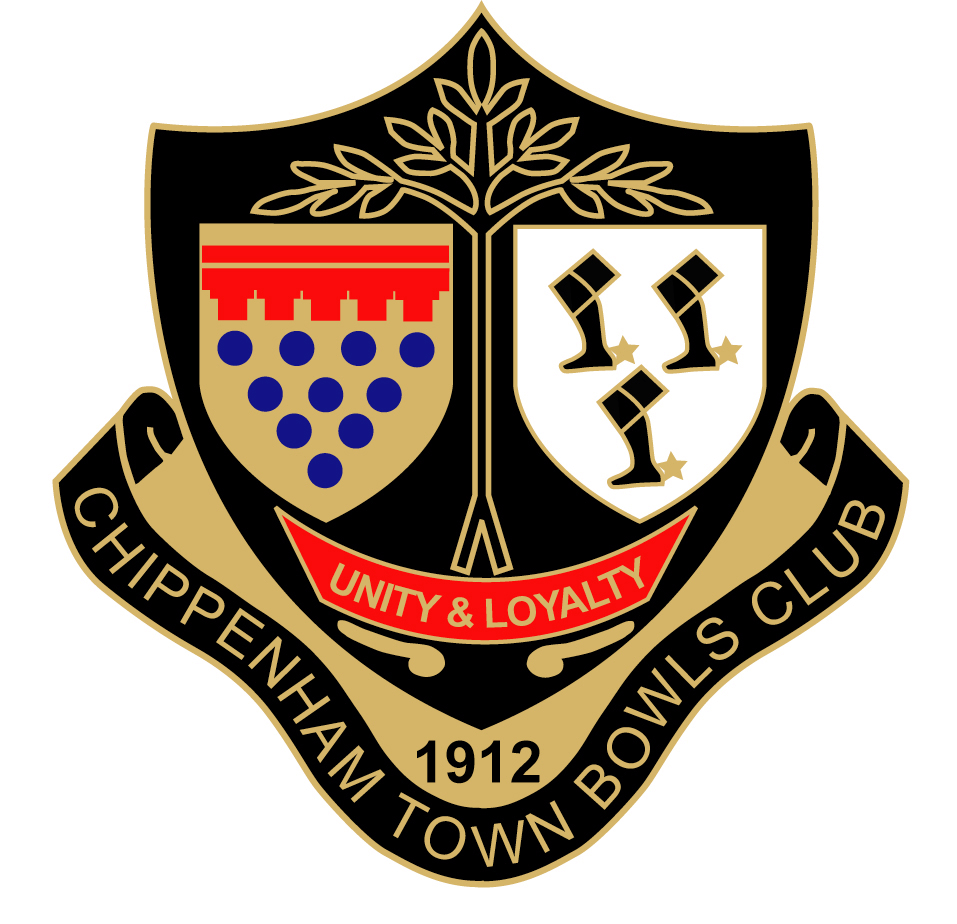 Chippenham Town Bowls ClubNO-SMOKING POLICY FOR CHIPPENHAM TOWN BOWLS CLUB EFFECTIVE FROM 20th April 2021 INCLUDING GUIDANCE ON E-CIGARETTESRationale and backgroundOn 1st July 2007 National regulations came into force regarding smoke free environments.  Bowls England fully supported these regulations and this policy is based on their suggested policy format and content.Since that time, the use of e-cigarettes has increased.  E-cigarettes do not produce the same exhaled chemicals and do not include any form of burning. They therefore cannot be treated in the same manner as ordinary cigarettes. Whilst the vapour produced is considered by many as harmless it can nevertheless be an annoyance to others.   Any policy should try to reflect common sense and courtesy to others; clarification as to how both cigarettes, pipes and cigars may be smoked within a restricted area of the external grounds; how and where e-cigarettes may be used.Practices and ProceduresSmoking is not permitted in any part of the Bowls Club building at any time, by any person regardless of their status or business within the Bowls Club buildings.  This includes visitors, contractors, deliverers and temporary staff.Smoking will not be tolerated at, or near the vicinity of, entrances and exits.Smoking and vaping are allowed in the designated area outside the storeroom, but respect must be shown if there are people using the storeroom.Vaping only, is allowed in the designated area to the left of the clubhouse as you exit to the green.Smoking is not permitted in vehicles used for Bowls club player transportation, unless when used exclusively by a single individual.Any Club member breaching this policy will be warned up to two times by the appropriate Captain of their behaviour.  After this the Committee will meet to discuss any further action which may involve suspension from the Club for at least four weeks.For visiting members, their “Captain” will be advised by whoever is in charge of the home teams, of the issue and asked to warn their member of the Club’s policy.  If the visitor persists in smoking he/she will be asked to leave the Club’s facilities and take no further part in the game or hospitalities.SummaryIt is the responsibility of ALL members to ensure the implementation and maintenance of this policy.ALL Club members have a responsibility to ensure their personal compliance.ALL Club members have a responsibility to ensure all those who enter the premises are made aware of and observe the policy.